ОЛЕКСАНДРІЙСЬКА РАЙОННА РАДАКІРОВОГРАДСЬКОЇ ОБЛАСТІДЕСЯТА СЕСІЯ ВОСЬМОГО СКЛИКАННЯР І Ш Е Н Н Явід 		2021 року									№ м. ОлександріяПро звернення до  народного депутата України Олега Воронька На підставі статті 43 Закону України «Про місцеве самоврядування в Україні», розглянувши звернення комунального некомерційного підприємства «Олександрійська центральна районна лікарня Олександрійської міської ради» від 13 жовтня 2021 року №1588, з метою надання якісної медичної допомоги хворим із захворюваннями шлунково-кишкового тракту, вчасної діагностики та попередження онкозахворювань, РАЙОННА РАДА ВИРІШИЛА:1.Звернутись до народного депутата України Олега Воронька щодо сприяння у виділенні коштів для придбання відеогастроскопу AXEON для комунального некомерційного підприємства «Олександрійська центральна районна лікарня Олександрійської міської ради».2.Надіслати це рішення народному депутатові України Олегу Вороньку.Голова районної ради							Сергій РАКУТА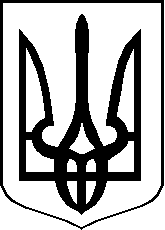 